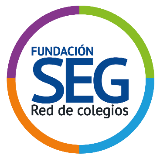                                       PRUEBA N° 3 OPERATORIA BÁSICA Marca con una X la alternativa correctaTabla de especificaciones CLAVESNombre y ApellidoFechaCurso    I°1.El resultado de 940 + 530 es:10701360146014702.El resultado de 710 + 810 es:14201520162017203.El resultado de 500 + 750 es:11501250130013504.El resultado de 110 + 270 es:3203603804805.El resultado de 640 – 100 es:5406406607606.El resultado de 590 – 240 es:2202503403507.El resultado de 450 – 150 es:3004004505008.El resultado de 770 – 480 es:2903103904109.El resultado de 1465  6 es:6.5956.6807.2858.79010.El resultado de 1260  4 es:5045405.0405.04811.El resultado de 770  5 es:3855852.8503.85012.El resultado de 3526  2 es:7.0526.1524.02275213.El resultado de 79  30 es:2371.3272.1302.37014.El resultado de 50  165 es:4.7505.1508.2509.35015.El resultado de 450  15 es:3.5704.5706.7509.75016.El resultado de 574  10 es:5744.4705.4705.74017.El resultado de 3760  4 es:94067044042018.El resultado de 800  2 es:80060045040019.El resultado de 2100  7 es:30027525020020.El resultado de 8910  9 es:108098099093021.El resultado de 10.680  12 es:84587088089022.El resultado de 13860  18 es:72075077078023.El resultado de 2880   12 es:9018020024024.El resultado de 5400  27 es:20021024027025.Selecciona la afirmación correcta según la situación: Juana y Armando miden la longitud de diferentes espacios del colegio: el casino tiene una longitud de 7 metros y 54 centímetros y el gimnasio de 912 centímetros.La longitud del casino es 158 cm menor que la longitud del gimnasioEl casino tiene mayor longitud, ya que para medir su longitud se usaron metros y para del gimnasio, centímetrosLa longitud del gimnasio es 905 cm mayor que la del casinoJuana y Armando deben volver a medir los espacios y usar la misma unidad de medida, ahora no es posible compararlas26.Alonso le dice a su profesora que tiene 111 meses de edad. ¿Cuántos años y meses tiene Alonso?10 años y 5 meses11 años y 1 meses9 años y 3 meses8 años y 4 meses27.Paula y Andrés vieron una película que duró 126 minutos. ¿Durante cuántas horas y minutos estuvieron viendo la película?1 hora y 26 minutos2 hora y 6 minutos0 hora y 26 minutos2 hora y 10 minutos28.Karina tarda 360 segundos en dar la vuelta a la cancha.  ¿Cuántos minutos tarda?6 minutos36 minutos3 minutos30 minutos29.Julia necesita cintas de 2 metros para un trabajo manual. Si tiene una cinta de 12 metros que puede cortar en la medida necesaria, ¿cuántos trozos de 2 metros tendrá?456830.Juana compró 4 galletones. Sabiendo que cada galletón costaba $160 y que pagó con un billete de $1000, ¿cuánto vuelto recibió Juana?$360$370$380$390OperatoriaCon números naturalesIndicadorPreguntasOperatoriaCon números naturalesSuman números del 0 al 100001 – 4OperatoriaCon números naturalesRestan números del 0 al 100005 – 8 OperatoriaCon números naturalesMultiplican números del 0 – 10000 9 – 16  OperatoriaCon números naturalesDividen números del 1 – 10000, con un dígito divisor 17 – 20OperatoriaCon números naturalesDividen números del 1 – 10000, con dos dígitos divisores21 – 24 OperatoriaCon números naturalesResuelven problemas 25 – 30 N° preguntaAlternativaN° preguntaAlternativa1D16D2B17A3B18D4C19A5A20C6D21D7A22C8A23D9D24A10C25A11D26C12A27B13D28A14C29C15C30A